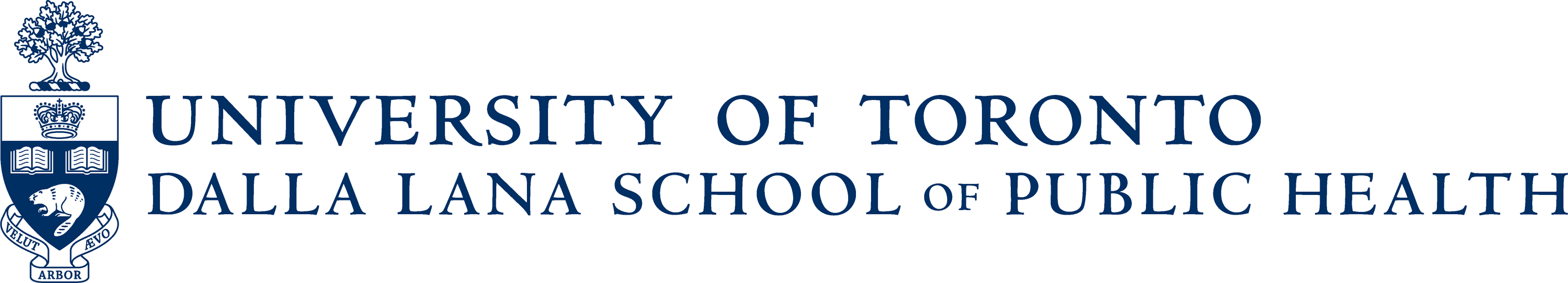 Master of Public Health in Epidemiology 	Student Assessment of PracticumStudent name:		____________________________________________________________Practicum Setting: 	____________________________________________________________Supervisor: 		____________________________________________________________For the following, place a check at the appropriate place on the scale.1.	The range of activities provided in the practicum setting was:_________________________________________________________________________________________ less than expected	 		 about what was expected	  		     much better than expected Comments and suggestions:2.	List major types of activities undertaken:3.	The amount of time available to pursue an area of special interest was:___________________________________________________________________________________________  less than you needed				   about right				more than you neededComments and suggestions:4.	Did you do a special project?  _______________________________________________5.	Did you prepare a written report of the special project?____________________________6.	Did you make any presentations to staff of the agency?______________________________7.	The availability of your supervisor for consultation was:________________________________________________________________________________________less than you wanted	 		  about right  for you	   	          more than you had expectedComments and suggestions:8.	Overall, you would rate the Practicum I experience as: _____________________________________________________________________________________  Poor		        Fair	           	Good	Very Good     		  Comments and suggestions:9.	You would rate the learning that occurred during your practicum as:Low ______________________________________________________________________________High			  	                  		Moderate		                             Comments and suggestions:General comments about your experience:General suggestions for improvement:_____________________________________________		_____________________             Signature							         DateStudents, please upload completed form to Blackboard. For any questions or concerns contact the Practicum Placement Officer: Practicum.dlsph@utoronto.ca    												January 2011